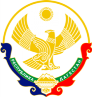 Муниципальное бюджетное общеобразовательное учреждение «Средняя общеобразовательная школа №5 с. Нижнее Казанище»368205.  РД,  Буйнакский район, с. Нижнее Казанище                                  е-mail:  n-Kazanische_school5@mail.ruОтчет о проведении школьного мероприятия посвященного Дню дагестанской культуры и языковЭтот праздник, отмечаемый ежегодно 21 октября, призван популяризовать дагестанскую самобытную культуру, сохранить и преумножить богатства родных языков, на которых говорят многочисленные народы Дагестана. В мероприятии, организатором которого выступила зав.библиотекой СОШ № 5 с. Нижнее Казанище, приняли участие преподаватели родного языка и литературы, а также учащиеся.Приветствуя собравшихся, зав библиотекой Гаджиева П.Г. подчеркнула, что народы Дагестана имеют удивительно богатую культуру, которая учит жить с уважением к своему народному и историческому наследию,  соблюдать добрые дагестанские традиции, владеть древними языками, мудрыми народными профессиями, красотой речи, мелодиями и танцами.Затем слово было предоставлено учителям родного языка. Тепло поприветствовав педагогов и учащихся, они напомнили о самобытности и потрясающей индивидуальности Дагестана. Так же выступили учащиеся. Они рассказывали о красоте родного языке и культуры каждого из народностей.     В школе была организована разнообразная выставка произведений декоративно-прикладного искусства и произведений дагестанских писателей.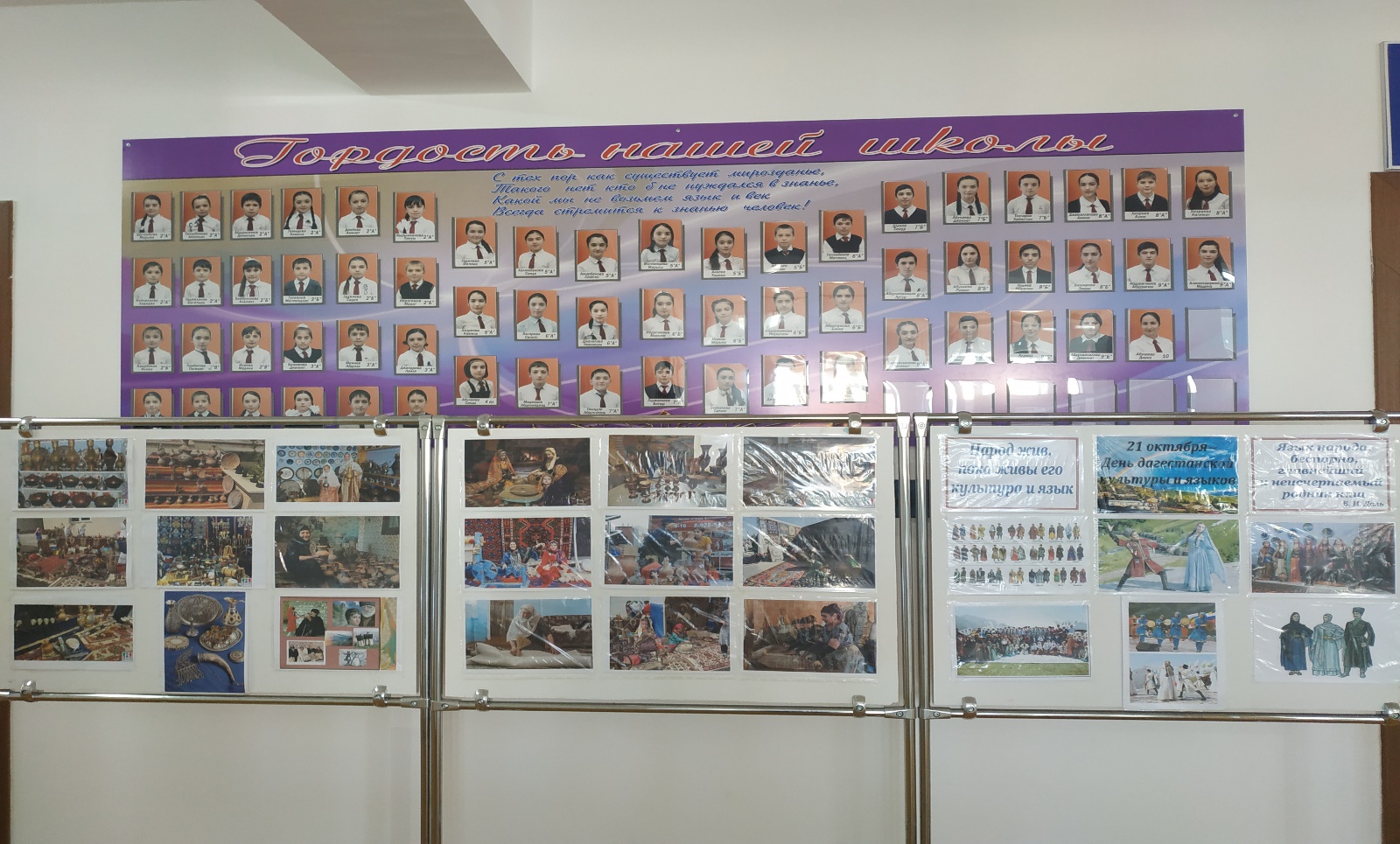 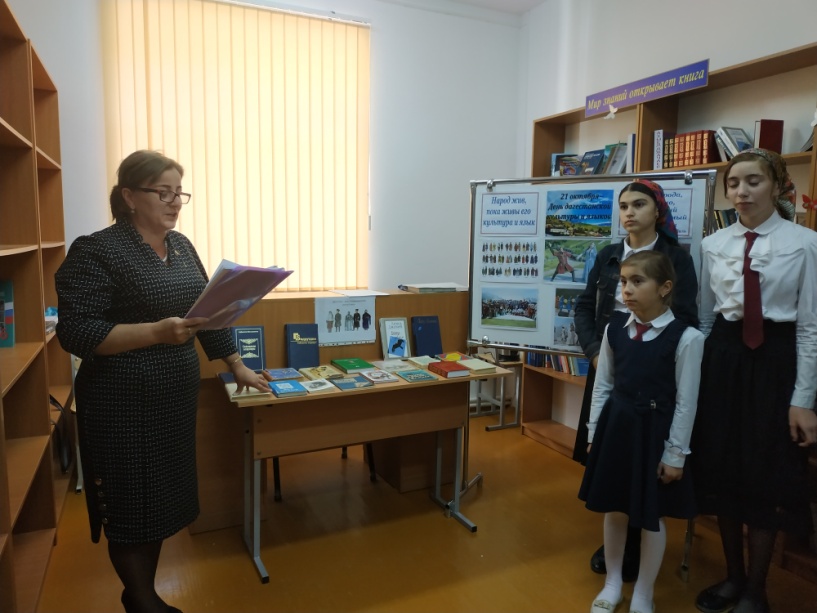 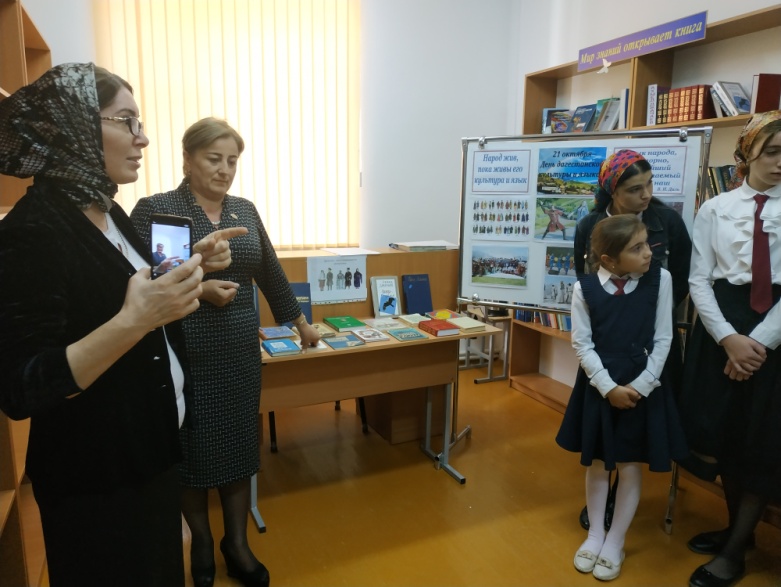 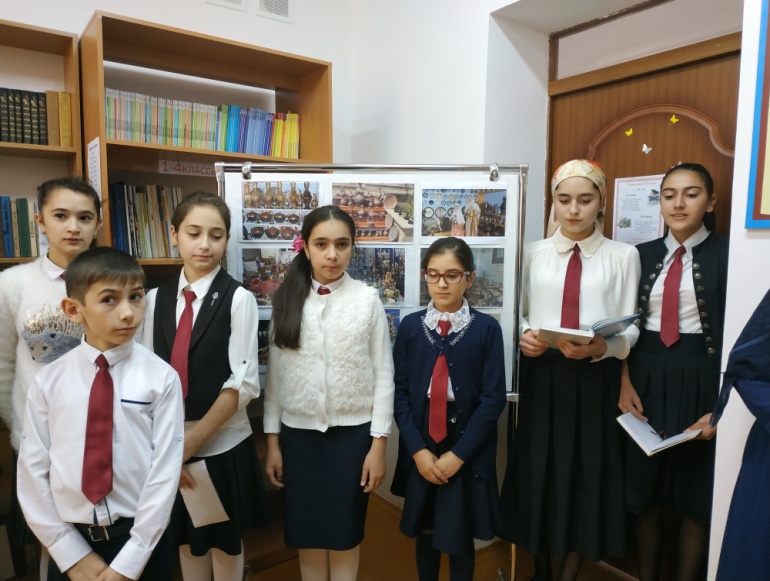 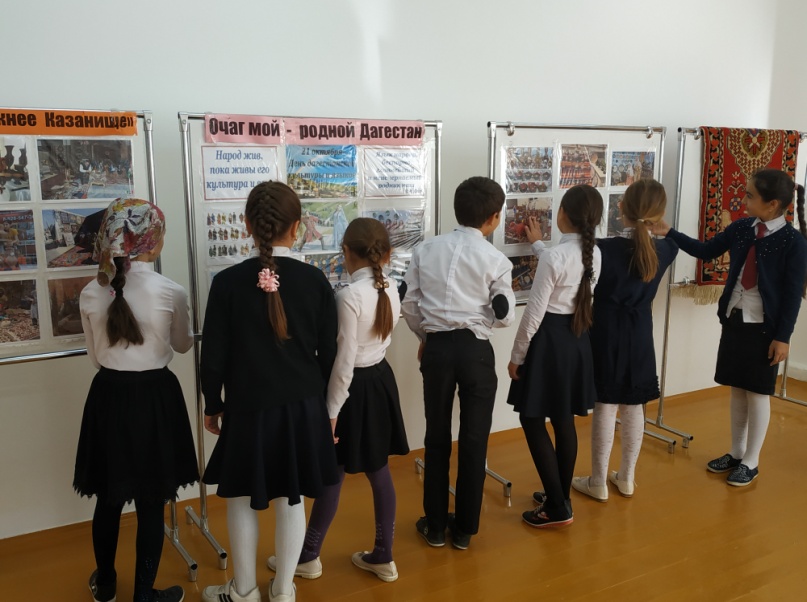 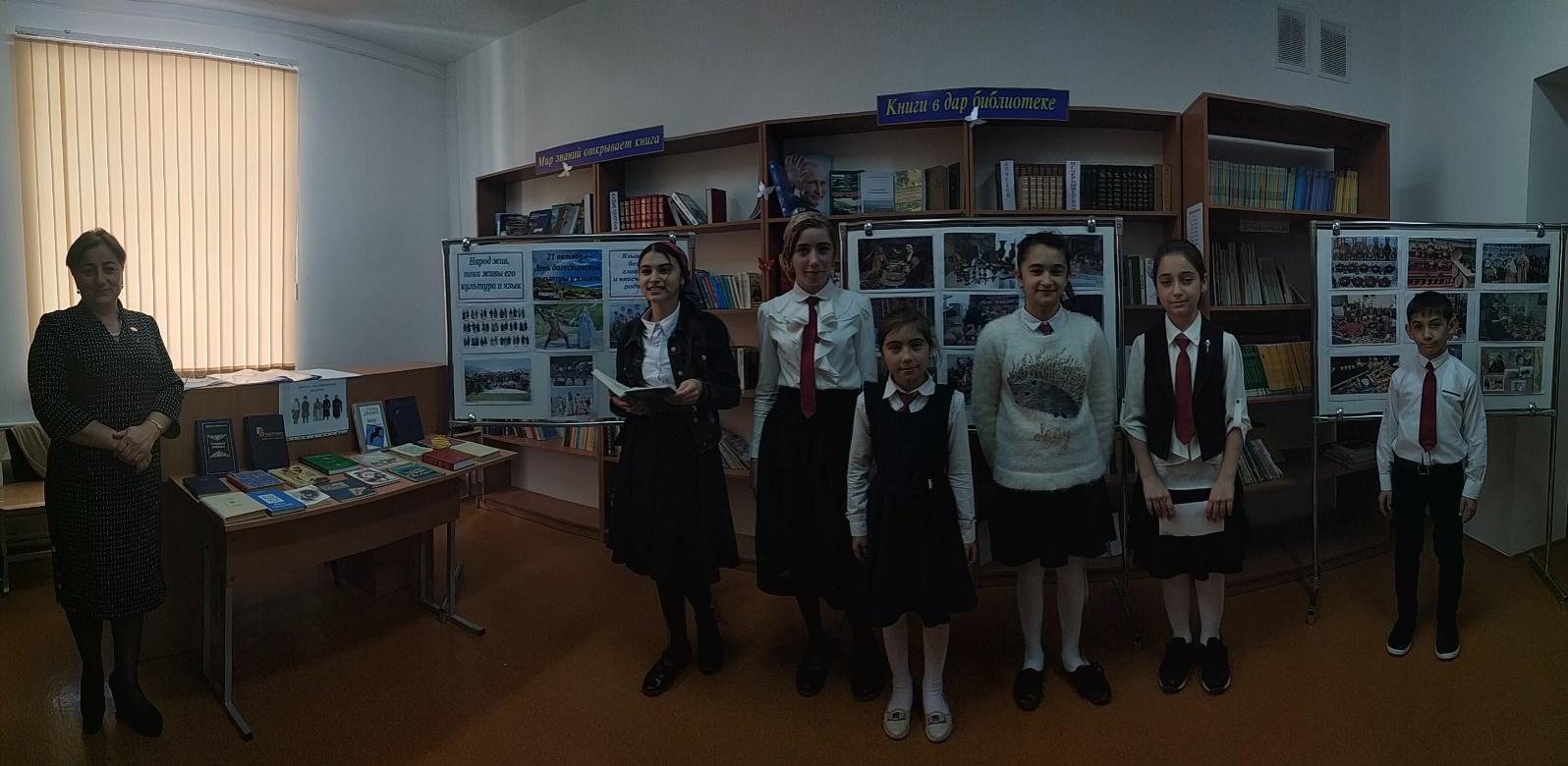 